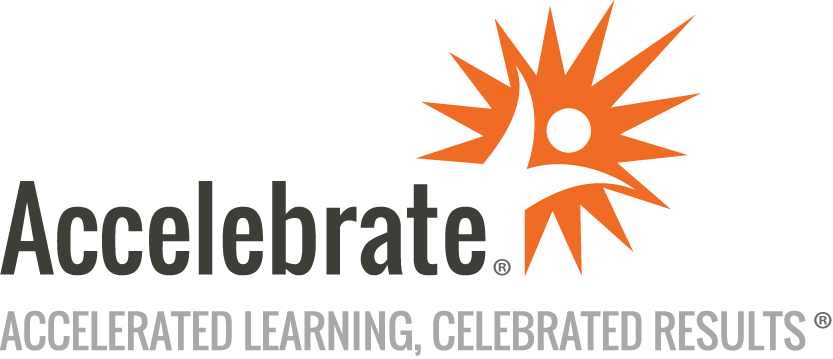 Angular Architecture and Best PracticesCourse Number: ANG-176
Duration: 4 daysOverviewThis Angular Architecture and Best Practices training course teaches attendees how to build a robust and scalable Angular architecture that is easy to refactor and maintain. Students also learn component communication techniques, state management, code organization, general best practices, performance considerations, and more.PrerequisitesAll Angular training students must have existing knowledge of Angular and TypeScript.MaterialsAll attendees receive comprehensive courseware.Software Needed on Each Student PCGoogle ChromeOther modern browsers as desiredIDE/development environment of your choiceOther free software and lab files that Accelebrate would specifyObjectivesOrganize features and modulesProperly structure componentsFacilitate component communicationManage state in Angular applicationsOutlineIntroductionPlanning the Application Architecture Architecture ConsiderationsArchitecture Planning TemplateThe Angular Style GuideOrganizing Features and Modules Organizing Features and ModulesCore and Shared ModulesPreventing Reimport of CoreReviewing Module OrganizationCustom LibrariesStructuring Components Container and Presentation ComponentsPassing State with Input and Output PropertiesChange Detection StrategiesngOnChanges: Reference vs. ValueCloning TechniquesComponent InheritanceComponent Communication Component Communication TechniquesRxJS SubjectsCreating an Event Bus ServiceCreating an Observable ServiceUnsubscribing from ObservablesState Management The Need for State ManagementState Management OptionsUsing ServicesUsing NgRxUsing ngrx-dataUsing Observable StoreReviewing State Management OptionsAdditional Considerations Interfaces, Classes, and EnumsFunctions versus PipesAdding a Memo DecoratorHttpClient and RxJS OperatorsUsing InterceptorsConclusion